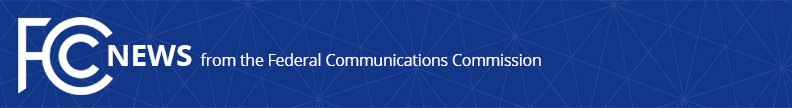 Media Contact: 202-418-2400Jessica.Martinez@fcc.gov For Immediate ReleaseCOMMISSIONER JESSICA ROSENWORCEL STATEMENT ON THIRD CIRCUIT COURT OF APPEAL’S MEDIA OWNERSHIP DECISIONWASHINGTON, September 23, 2019: Commissioner Jessica Rosenworcel released the following statement regarding the Third Circuit’s Prometheus Radio Project v. FCC decision:“Media ownership matters because what we see on our screens says so much about who we are as individuals, as communities, and as a nation.   But over my objection, the FCC has been busy dismantling the values embedded in its ownership policies.  Today, the Third Circuit Court of Appeals agreed.  The court rightly sent the FCC's handiwork back to the agency because the FCC's analysis was so "insubstantial."  The FCC shouldn't be in the business of cutting corners when it comes to honoring our long-held values when updating media ownership policies.” Office of Commissioner Jessica Rosenworcel: (202) 418-2400Twitter: @JRosenworcelwww.fcc.gov/leadership/jessica-rosenworcelThis is an unofficial announcement of Commission action.  Release of the full text of a Commission order constitutes official action.  See MCI v. FCC, 515 F.2d 385 (D.C. Cir. 1974).